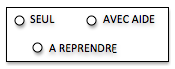 STRUCTURER SA PENSEE  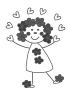                                                       			                                                              Réaliser une collection dont le cardinal est donné	   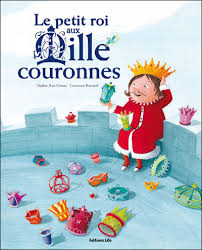                             Colle le nombre de couronnes que veut le petit roi.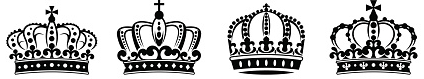 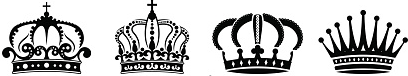 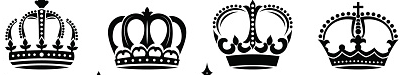 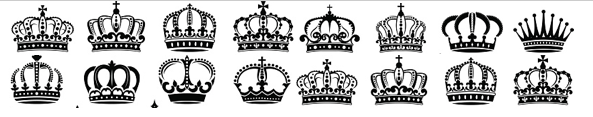 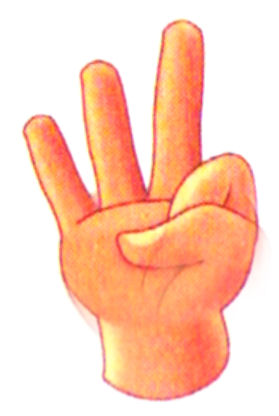 3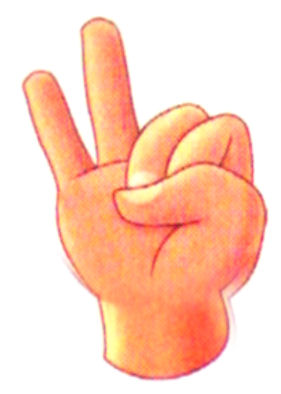 2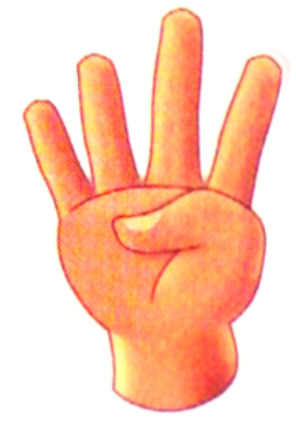 4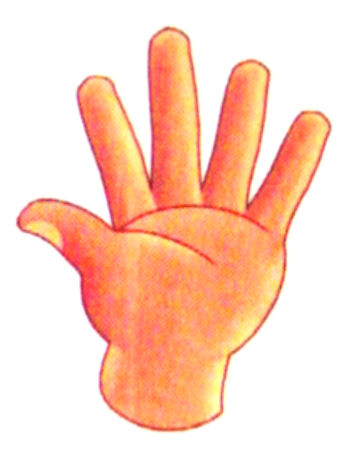     5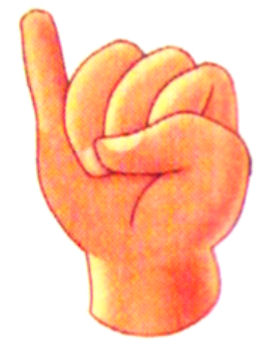 1